03LOS GRANDES GENIOS GRIEGOSFaros de la Historia de Occidente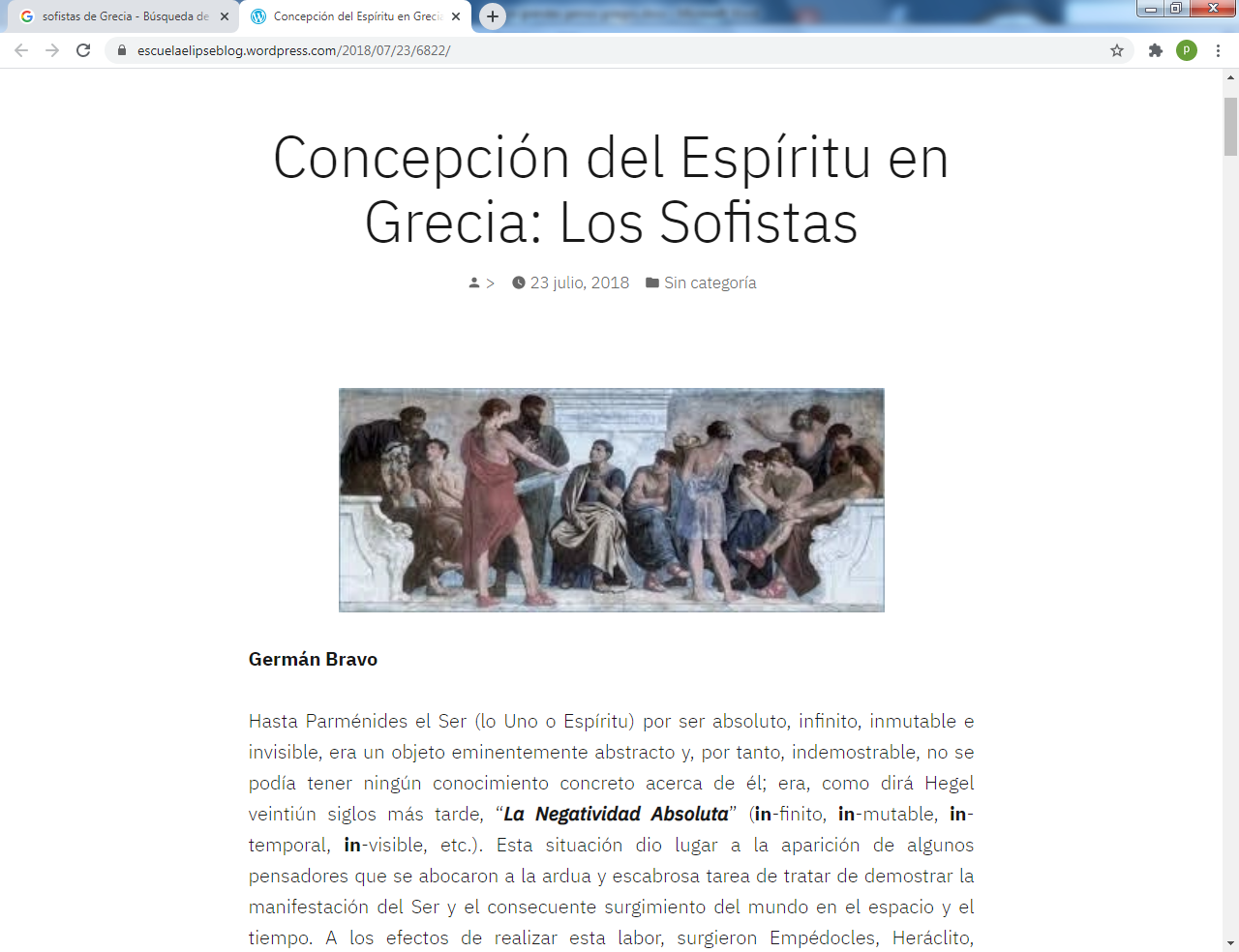 Si los pensadores griegos del siglo VI han estado distribuidos geográficamente entre lasdiversas colonias griegas de la costa asiática, de las islas egeas, de la Magna Grecia (sur de la Península ltálica), al llegar el siglo V a su mitad de trayecto, un misterioso magnetismo cultural seconcentra en Atenas, convertida en el corazón de Grecia.El gobernante Perícles convirtió Atenas en un modelo de democracia. Desde el 461en que subió al poder, la ciudad se rige por la ley, el orden, la paz y la democracia. Al morir en429 sus conciudadanos bien pudieron elevarle himnos de gratitud, pues el progreso, el desahogo, el arte, y no del todo la libertad, habían hecho de Atenas una cima en la historia dela humanidad.• Pericles (c. 495 a.C-429 a. C) (en griego Περικλῆς, ‘rodeado de gloria’) fue un  importante,  famoso e  influyente abogado,  magistrado, general,   y orador ateniense en los momentos de  la edad de oro de la ciudad (en concreto, entre las Guerras Médicas y las del  eloponeso). Fue hijo de Jantipo, artífice de la victoria helena sobre los persas en la batalla de Micala  (479 a. C.), y de Agaristé, sobrina del prestigioso legislador ateniense Clístenes y miembro de la familia aristocrática de los alcmeónidas. Fue el principal estratega de Grecia. Llamado el Olímpico, por su imponente voz y por sus excepcionales dotes de orador.Había sido discípulo de Anaxágoras de Clazómene y de Zenón de Elea;yfue amigo de Fidias. También atrajo a Atenas al arquitecto Hipodamo de Mileto, al sofista Protágoras, y al historiador Heródoto. En su época brillaron Sófocles y Eurípides —máximas figuras del teatro griego— y destacó por el círculo de Aspasia.Pericles tuvo tanta influencia en la sociedad ateniense que Tucídides, un historiador coetáneo, lo denominó como «el primer ciudadano de Atenas». Pericles convirtió a la Confederación de Delos en el Imperio ateniense, y dirigió a sus compatriotas durante los primeros dos años de la Guerra del Peloponeso. El periodo en el que Pericles gobernó Atenas a veces es conocido como el Siglo de Pericles, aunque ese período a veces puede abarcar fechas tan recientes como las Guerras Médicas o tan tardías como el siglo siguiente.Pericles fomentó las artes y la literatura. Por esta razón Atenas tiene la reputación de haber sido el centro educacional y cultural de la Antigua Grecia. Comenzó un ambicioso proyecto que llevó a la construcción de la mayoría de las estructuras supervivientes en la Acrópolis de Atenas, incluyendo el Partenón, así como de otros monumentos como los Propileos. Su programa embelleció la ciudad y sirvió para exhibir su gloria, a la vez que dio empleo a muchos ciudadanos.​ Además, Pericles defendió hasta tal punto la República griega que algunos de sus críticos le consideran populista.​ Asimismo, Pericles otorgó gran importancia a los dioses, fundamentalmente a Atenea, pero sin olvidar a su pueblo. Por ello, dedicó un templo a dicha diosa, además de estar presente en numerosas monedas e, incluso, un frontón​.Fue además rival de Cimón en 459 a. C. y jefe del partido republicano. Después de la muerte de Cimón, condenó a Tucídides (no el historiador sino un político, hijo de Melesias) al ostracismo. Fundó en sólidas bases la potencia naval y colonial de Atenas, sometió la isla de Eubea en 446 a. C., la de Samos en 440 a. C. e hizo tomar parte a Atenas en la Guerra del Peloponeso.    En el entorno cultural de tanta grandeza, los sofistas se extendieron por la ciudad de Atenas y por toda la Grecia culta. os sofistas eran pensadores que desarrollaron su actividad en la Atenas democrática del siglo V a. C. Los filósofos de la naturaleza, los presocráticos, habían elaborado diferentes teorías para explicar el cosmos. Los sofistas y Sócrates van a cambiar el objeto de la filosofía. Ahora, el tema de reflexión es el hombre y la sociedad. Como los sofistas eran viajeros, conocían diferentes culturas, totalmente distintas a la griega. Por eso se plantearon problemas referidos a las costumbres y las leyes. ¿Son las costumbres y leyes un simple acuerdo, una convención, o son naturales? Así surgió la idea de relativismo.Los sofistas eran maestros que iban de ciudad en ciudad enseñando a ser buenos ciudadanos y a triunfar en la política. El arte de hablar en público, la retórica, era esencial en la democracia griega, donde los ciudadanos participaban constantemente. Las enseñanzas de los sofistas tenían un fin práctico, saber desenvolverse en los asuntos públicos. Fueron los primeros pensadores que cobraron dinero por sus enseñanzas. Unos de los principales sofistas fue Protágoras (480-410 a. C).  En esa Grecia y en esa Atenas de Pericles y de Protágoras iba a surgir la figura de Sócrates y luegosus  seguidores en grandeza Platón y Aristóteles.• Gorgias de Leontinos(483-375) Representa la líneamás escéptica del sofismo. Para él el argumentobásico era el agnosticismo y el indiferentismo. Su dicho era clásico:  "Nada existe; si existe,no puede ser conocido; si es conocido, no puede sercomunicado".Los otros sofistas, tales como Pródico de Ceos,Hipias de Helis, Critias de Atenas, siguieron elmovimiento hasta que fueron eclipsados por otrascorrientes y otros estilos de pensamiento.El hecho de que los pensadores griegos sean tan diferentes y plurales en sus expresiones, temas o planteamientos nos indica lo que significa la creatividad griega. Extendidos por las diversasciudades, recogiendo multitud de influencias y de teorías, inquietos por saber y extender susopciones filosóficas, indican ya un hermoso amanecer de la cultura humana. Primero es suoriginalidad la que impresiona a sus contemporáneos. Segundo es su "ateísmo", su superaciónde las creencias mitológicas, lo que más consolida su reflexión.Con los sofistas nace el pensamiento abstracto, lo cual es lo mismo que decir que brota entrelos hombres el pensamiento libre, el pluralismo ideológico, la autonomía y la reflexión profesionalizaday creativa. Su ideal era ser escuchados y su pretensión era "enseñar", antes que  ‛'escribir", "predicar" ante que "pensar", "hablar" antes que "escuchar". Ellos contribuyeron aextender por todo el Mediterráneo el espíritu pan-heleno.Aunque muchos fueron hábiles abogados y defensoresde personas, pleitos y situaciones, cierto descrédito colectivorecayó pronto sobre los que se dedicaban a esta profesión,sobre todo por su tendencia a buscar retribución por susservicios e incluso por sus ideas. Los sofistas sedesprestigiaron al perder de vista la gratuidad de su búsquedade la verdad.  •   1.Sócrates de Atenas (470-399)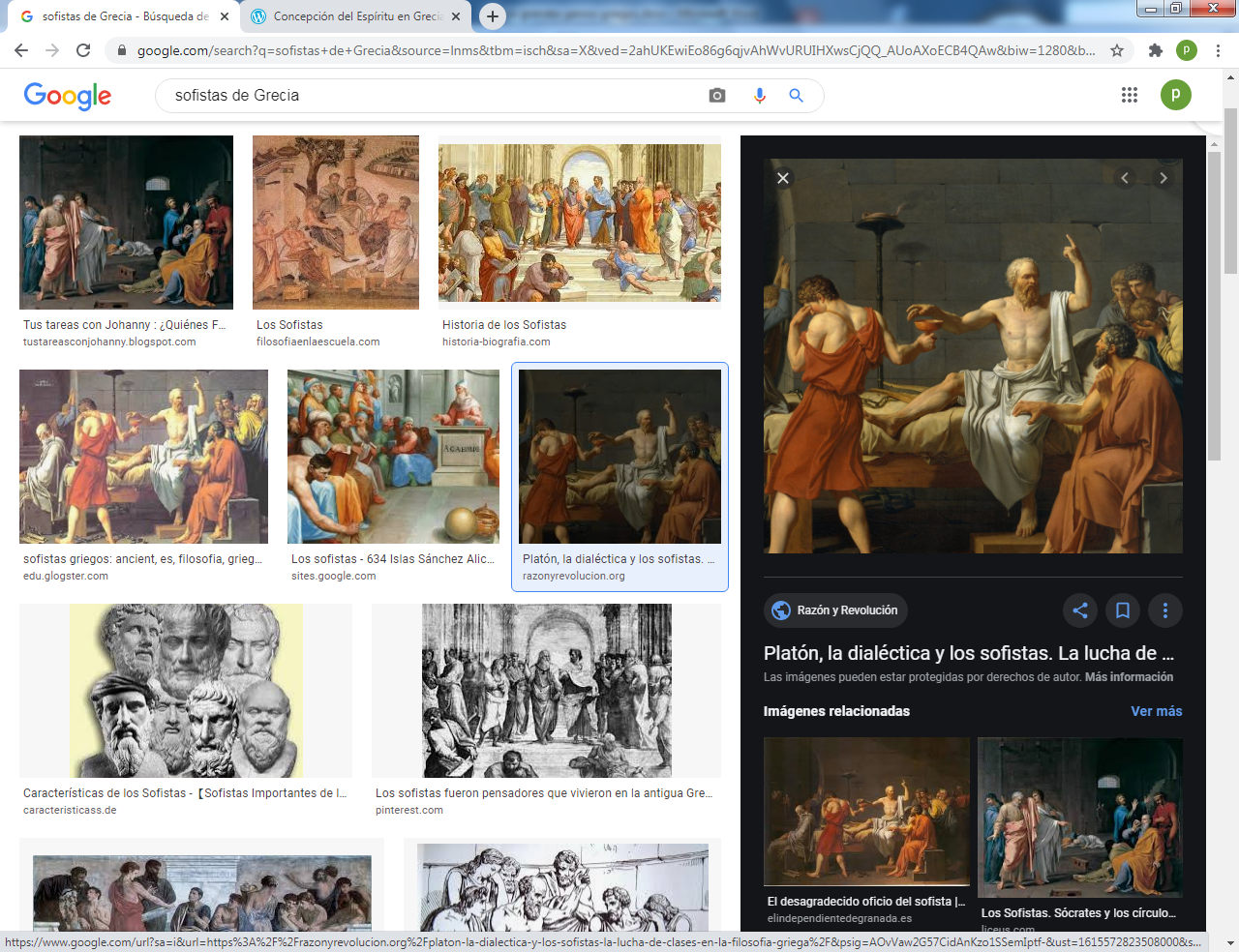   Sócrates nació en Atenas en el 470. Su padre era escultor y su madre comadrona, oficios ambos que le Ilenarían de orgullo. De joven conoce algunas escuelas filosóficas, sobre todo de Anaxágoras.Hereda de su padre alguna fortuna, modesta, pero suficiente para dedicarse de lleno a filosofar.Participa en la defensa militar de Atenas en varias batallas.Pasa al principio por un sofista más. Es ridiculizado por Aristófanes en la comedia '‛Las nubes". Pero cada vez gana más prestigio y más adeptos.Su crítica es muy dura para los gobernantes y los falsos filósofos. No escribe nada, ya que su fe está en la palabra persuasiva. Su método es sistemático y riguroso.Es acusado de ateísmo y de corromper a los jóvenes, por lo que es condenado a muerte, de` la que no quiere escaparse a pesar de que sus amigos le facilitan la huida. Bebe la cicuta en el 396 después de conversar con sus amigos y proclamar lainmortalidad del alma. Y se granjea así fama definitivauniversal. No todos le miraron como héroe, pero tuvieron todos que reconocer su genialidad. Después de su muerte, su figura quedó flotando sobre el recuerdo de Grecia. El, que ha sido llamado laconciencia de Atenas,pasó a serconciencia de la humanidad. El sistema o método socrático es eminentemente democrático. Busca que el oyente participe y saque las consecuencias. Y siente que su modo es preguntar y hacer reflexionar; no pone con arrogancia sus teorías o su doctrina. El no se considera un sabio y no mira a los demás como ignorantes a los que él instruye. Los mira como iguales, en cuyo interior hay mucha sabiduría y hay que sacarla poco  apoco. Como hace su padre, escultor, tiene que esculpir la sabiduría en la mente de sus seguidores. Y como hace su madre, comadrona, tiene que ayudar a las mentes a gestar y alumbrar las ideas, las soluciones, las convenientes afirmaciones o negaciones.Representa el corazón filosófico de Atenas por su visión dela vida y por su enorme influencia en el pensamiento griego. Su método pronto se hace modélico. ++ Tiene una fase propedéutica o protréptica. Llama la atención deloyente y le dispone a recibir el mensaje. Tratándose de jóvenes discípulos, se recama laatención y el interés. Se pregunta y se despierta la curiosidad.++ Viene después el momento irónico (aireo, en griegosignifica preguntar) en el cual, por el diálogo, sedescubren los errores que se tienen. Cuando se handescubierto, o se es ya consciente de la propiaignorancia, se enciende el deseo de saber.++ El momento heurístico (eurisco, buscar) supone los interrogantes para limpiar el pensamiento de prejuicios o ataduras. Es momento que se llama también catártico o purificatorio. ++ El momento mayéutico (mayeuo en griego, alumbrar, hacer nacer) implica el nacimiento de la verdad en la mente. Todo ello se hace en actitud de investigación, es decirheurística o de humilde búsqueda. Y luego viene el momento vital: se tiene que obrar en la vida con la forma y coherencia con que hanse han alumbrado las conclusiones o decisiones.El mensaje de Séneca es esencialmente humano y moralizante,pues la práctica de la Filosofía es sólo un camino para llegar a la plenitud humana y a la mejora personal.-  En Etica, el saber conduce a la virtud y laignorancia arrastra necesariamente a la maldad.Hay que saber decir: "sólo sé que no sé nada". Es la ignorancia del sabio.- En Lógica, hay que tener confianza en la mente,pero la verdad sale de dentro y no llega de fuera. Todos tenemos dentro sabiduría o gérmenes de ella. Hay que despertarla.- En Metafísíca, hay que ser modestos ante larealidad y decir "sólo importa la verdad, no las opiniones o las fantasías. El realismo es un imán que arrastra.• En Sociología, el orden está en la ley y todosdeben dar la vida por cumplir con los deberes de la polis. Hay que aceptar las leyes, pues el orden es condición de vida sana.- En Psicología el hombre siente voces interioresque le reclaman la verdad y el bien. Es el misterio de la mente, no tanto del alma. Hay que hacer nacer lo que cada uno lleva dentro.- En Teodicea, sólo existe un ser superior, aunquehay que ser respetuosos con las creencias de lacolectividad. Los dioses no pueden tener las formas que tienen los hombres.La figura de Sócrates queda diluida enel mito y en laleyenda de la verdad. Al no haber dejado ningún escrito, hayque explorar su pensamiento por lo que de él dijeron susseguidores. Su pensamiento queda, pues, irremediablementemediatizado por su principal discípulo y seguidor, Platón.  No podemos tener una idea exacta de lo que Sócrates dijo. Es más fácil llegar a entender lo que de verdad hizo. Por otra parte, su figura se aureola con la grandeza de suúltimo gesto humano de martirio, por lo que ha defendido y ello lellena de grandeza ética, que absorbe su perfil filosófico.  •  2.Platón de Atenas (427-347)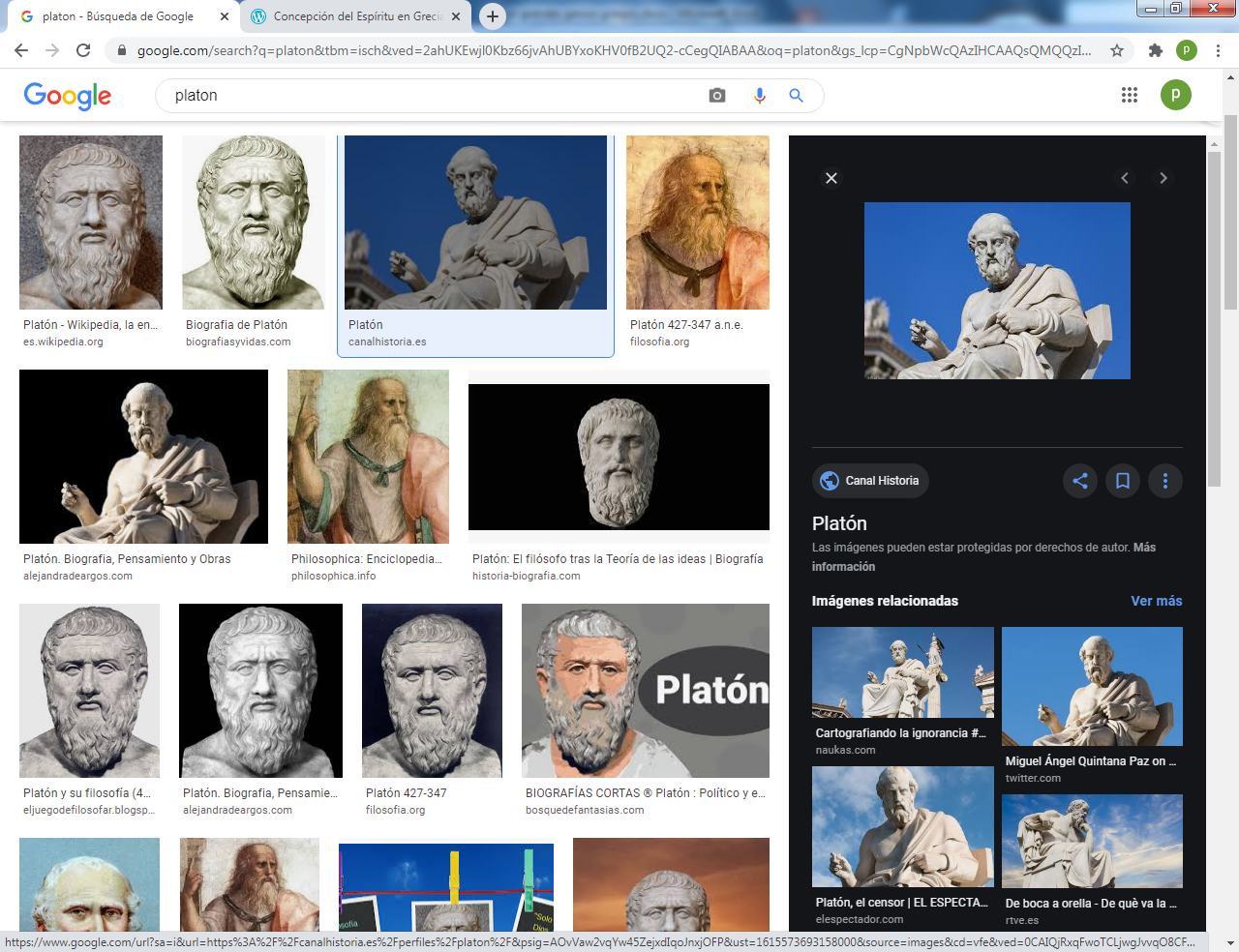 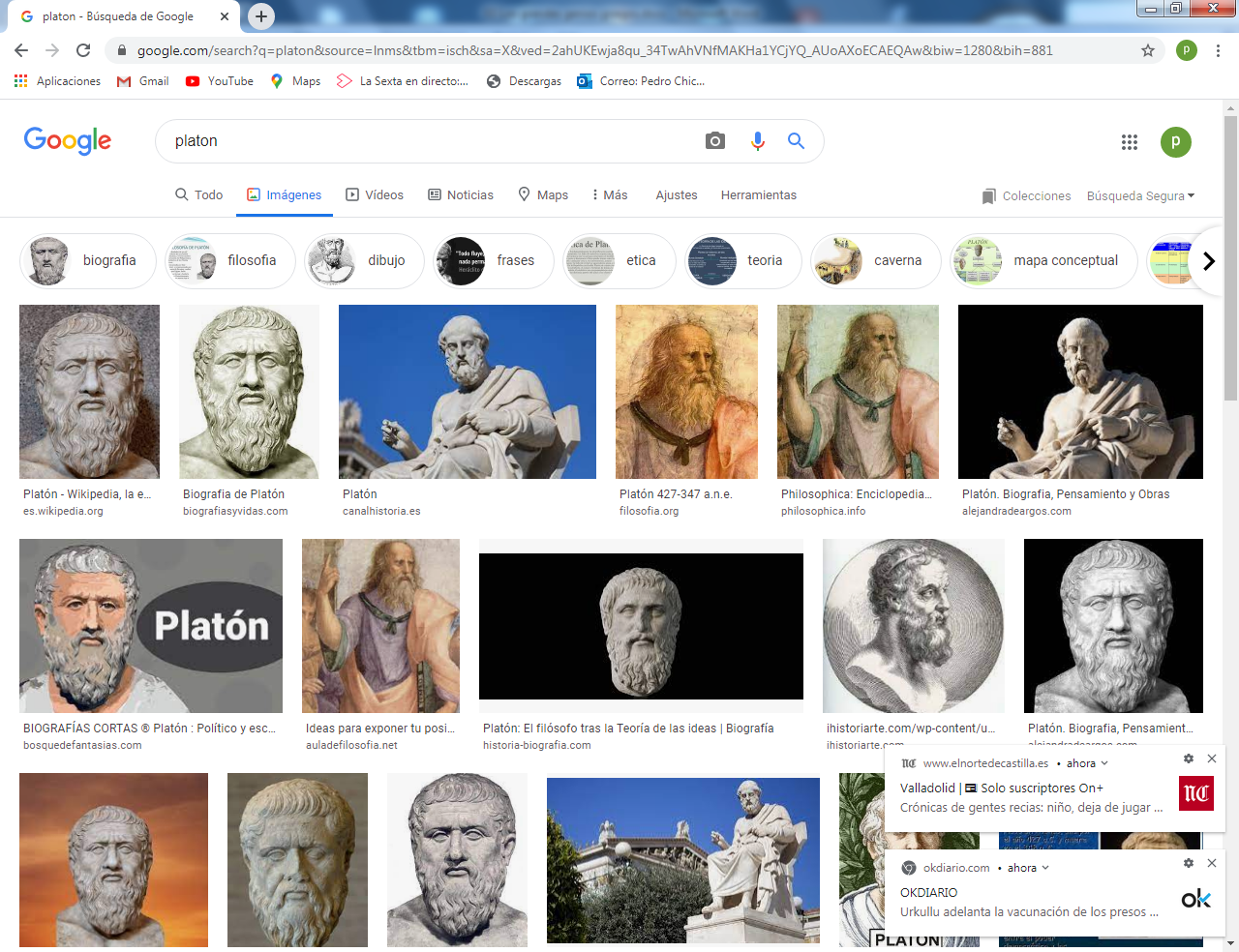 Formado en la Escuela y con las instituciones socráticas,supo elevar la Filosofía a la categoría de profesión vital ysistemática. Animado por un ideal social, moral y político,hizo todo lo que pudo por hacer mejor al hombre sinconseguirlo. Representa en la historia de la cultura humanael grito de esperanza y de ilusión socrático de que el saberacerca a la virtud y de que la cultura mejora siempre la vida,tanto individual como colectiva. Al morir Sócrates, con el cual convivió posiblemente unos 10 años, marchó de Atenas, acaso viajando fuera de GreciaLas obras de Platón, de bello estilo y de elevadaestructura ideal, fueron su gran legado a la posteridad. Casi todas están escritas en forma dialogada, con abundantes ybellas metáforas literarias y con agradable agilidad y fluidez.Elnombre de Platón es el mote, por susanchos hombros, que le pusieron a un hombre como él, que era de la aristocracia y que se  llamaba Aristocles. A los 20 años conoció a Sócrates y se aficionó a su escuela. Le sigue desde el 407 hasta su muerte. Desilusionado y dolido por ella, se retiró a Megara y viajó después por Egipto, Cirene e Italia, cuyo sur era griego (la Magna Grecia).Enemistado con el tirano deSiracusa, Dionisio I, en una visita o viaje, fue vendido como esclavo en Egina y luego fue rescatado por Anniceris de Cirene y regresó a Atenas en el465.Fundó allí la Academia, en el jardín del héroe Academos. Se dedicó a fondo a ella. En 367 el nuevo gobernante de Siracusa le llamó y terminó por volver, para ser encarcelado dos años por sudiscrepancia con el gobernante.En 365 logróvolver  aAtenas, se dedicó a sus últimos diálogos ytrabajos.Su prestigio se hizo enorme ymuchos amigos, discípulos yadmiradores se incorporaron a su "Escuela", La Academía , que extendió suinfluencia por multitud de lugares del Mediterráneo.Alma sensible, poética y llena de ideales, vivió sus últimos añosen medio de la desilusión de verque los hombres no iban por los caminos soñados en sus utopías.Murió en Atenas en el 347,dejando un recuerdo imborrable ensus seguidores y multitud deescritos respetados y admirados,expresión de unode los grandesgenios que ha tenido la humanidad.En su etapa juvenil tiene diálogos como Criton (sobre los deberes cívicos) y Eutrifon (sobre la piedad), "Lisis" (sobre la amistad), "Protágoras" (sobre la virtud). Sobre todo la "Apología de Sócrates", la que más representa su espíritu sensible y juvenil.De la etapa de transición a la madurez son "EI Gorgias‛‘ (sobre la justicia), "EI Menon" (sobre la virtud), "EI Cratilo", (sobre el valor de las palabras), ”EI Eudemo" (sobre los sofistas). Sus obras de madurez son las más significativas e influyentes. Destacan "EI Banquete‘ ‛(sobre el amor a la verdad), "EI Fedón”, (sobre la inmortalidad) "La República" (sobre la sociedad y la vida ciudadana), "EI Fedro" (sobre la belleza y el alma). De esta época son sus obras más críticas como "EI Sofista" (sobre la verdad), "EI Teetetos‘‛ (sobre el conocer),"EI Político" (la convivencia). Sus obras ya de ancianidad se vuelven más experienciales y menos idealistas. Son de esta época "EI FiIebo" (sobre el placer y el bien), "EI Timeo" (sobre el cosmos), "EI Critias" (sobrela sociedad) Sobre todo refleja su espíritu ya "terminal" en "Las leyes” (Sobre la ciudad ideal).En todas sus obras se advierte las pluriformes influencias de los filósofos anteriores: la de Heráclito, con el desprecio por la experiencia y su defensa del movimiento; la de Pitágoras,con su sentido de las leyes y su precisión y orden; la de Parménides, con su defensa de lainmutabilidad. Pero es la socrática (la que explícitamente él proclama, incluso haciendoaSócrates frecuente protagonista en sus coloquios y en sus reflexiones.Las diversas enseñanzas del genio de Platón no son fácilmente sistematizables.+++ Su punto de partida es su concepto original del Mundo de las ideas, en donde el almaracional ha estado desde siempre. En ese mundo ha visto al ser de las cosas auténtico, que es el de las ideas que se traen al mundo.Las ideas son reales en sí, inmutables, perfectas, eternas, únicas. Se hallan ordenadas magníficamente en forma orgánica y tienen como cumbre y centro la más perfecta de ellasque es la idea de Bien. EI Bien es como el sol y la vida de las ideas. Ellas se estructuran de forma ordenada y él las organiza coherentemente.Hay ideas de cosas, de propiedades, de cualidades, de actividades, de situaciones, de posibilidades, de procesos. +++ A partir de este "idealismo" esencial y fundamental, Platón puede ya explicar casi todaslas otras realidades de la vida.   Sobre el conocimiento, la postura es bien clara. Lo explica con el mito de lacaverna. El hombre ha estado, con su alma, en el mundo de las ideas. De allí esdesterrado y encerrado en el cuerpo. Ve en este mundo (cosmos) el reflejo de las ideas purasdel otro mundo (Olimpo). Cree que son las verdaderas realidades, como le pasaría al que estédesde su nacimiento encadenado en una caverna y cree que son verdaderas las sombrasque se reflejan en la pared de la misma. Alguien le tiene que decir que la realidad es lo de fuera que no ve y la apariencia lo que se refleja. En este mundo conocemos sombras, apariencias. La realidad está en el otro mundo.De alii hemos traído todo. Lo tenemos en el interior: nuestro verdadero saber es innato.+++  Sobre el hombre. Tenemos tres almas: la verdadera es la racional, que se alberga en la  cabeza. La sensitiva está en el pecho. La vegetativa está en el vientre. La trascendente es la racional. Ella tiene que volver de nuevo al mundo de donde vino, cuando cumpla su período de destierro.El cuerpo es material y bajo; es una cárcel para el alma, que es la racional, la espiritual, la suprema (Mito del caballo = cuerpo y el jinete: alma).+++Sobre la Sociedad. Hay tres clases de hombres, según el alma que predomina enellos. Los filósofos, que poseen con predominio el alma racional; los guerreros, que tienen predominio del alma sensitiva y deben ejercer el valor en la defensa de la colectividad; los campesinos y esclavos que sólo tienen alma vegetativa y están parala producción y el trabajo.+++ El gobierno ideal es el de los filósofos, que son los políticos por esencia y no se mueven por impulsos sino por ideas, no por instintos sino por criterios.+++ Sobre la ética. El centro de todo es la virtud, que no es ya sólo el saber, sino lacapacidad de armonizar las fuerzas humanas. A nivel individual, la virtud central es lajusticia, que ·supone el equilibrio entre la prudencia (de la mente), la fortaleza (del pecho)y la templanza (del vientre).La justicia social supone también la armonía entre las tres virtudes sociales: laprudencia de los gobernantes, la fortaleza y valor de los guerreros, la templanza yausteridad de los campesinos y esclavos.  +++ Sobre el cosmos. No hay más que apariencias y reflejos del verdadero mundo de lasideas que está más allá de nuestras experiencias sensoriales; éstas no son más que reflejos del orden inmenso y perfecto del más allá.+++ Sobre Dios. Sólo existe el Ser Supremo, perfecto, lejano y remoto. Existe un Demiurgo y ordenador del Universo, que es un dios secundario y dependiente,encargado desde siempre de asegurar las maravillas del Cosmos y de restablecer laarmonía incluso entre los hombres.   Platón tiene gran confianza en el alma y enorme desprecio por el cuerpo. Su esperanzaestá en la inmortalidad y en el mundo del que se vino y al que se volverá. Su dualismo serádecisivo a lo largo de la historia de la Filosofía y su idealismo será siempre un señuelo paratodos los hombres pensadores que, como él, aspirarán a un mundo más justo, más ordenado, más bello, que el presente. La belleza de su literatura y la generosidad de sus metáforas servirán durante siglos, másque la influencia incluso de sus seguidores y de su escuela de la Academia, para que lospensadores vuelvan los ojos hacia la verdad, hacia la belleza, hacia el bien, que siempreestarán esperando a la mente humana, a pesar de sus dificultades.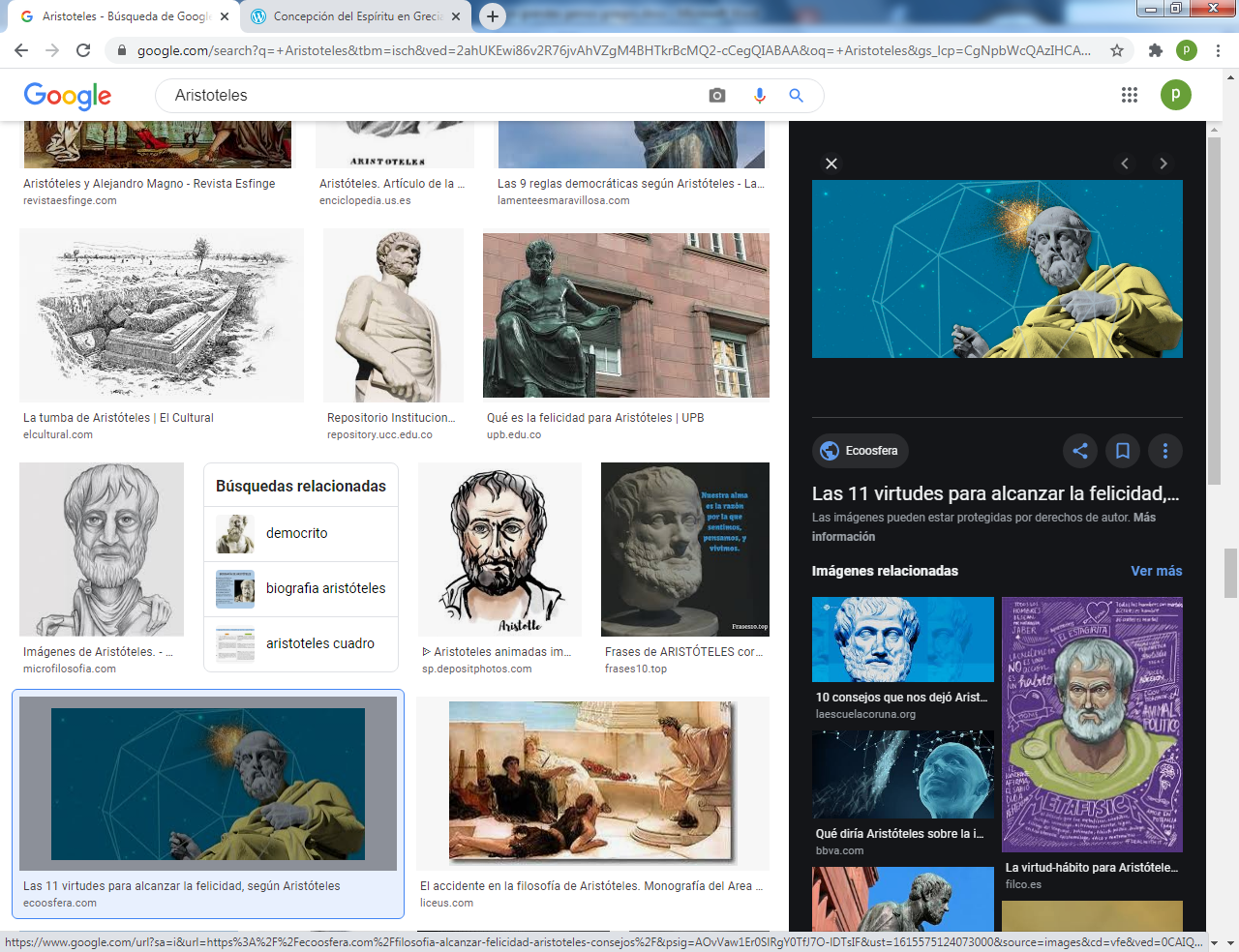 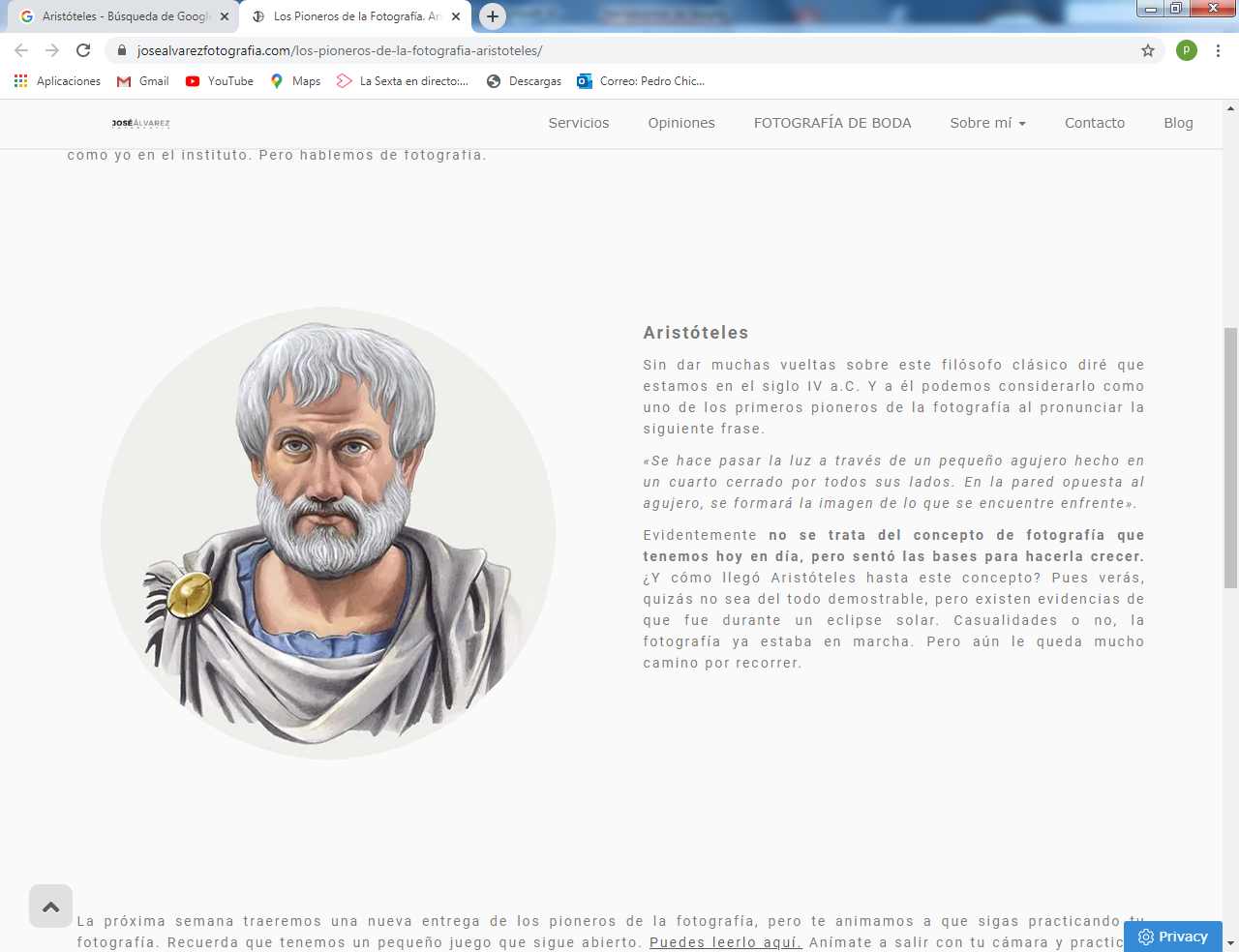   • 3   Aristóteles de Estagira (384-322)  Nació en Estagira (Tracia) el 384. A los 18 años ingresó en la Academia de Platón, en Atenas, y en ella permaneció 20 años. La influencia de su padre, médico en la Corte de Macedonia, y de su maestro Platón,le acompañarán toda la vida en su pensamiento. Al morir Platón hace diversos viajes. Vive en Assos y Mitilene. En el 343 es llamado por Filipo, para encargarse de la educación de su hijo Alejandro Magno. En 336 se instala de nuevo en Atenas y funda su propia escuela,el Liceo, llamada peripatética por la costumbre de Aristóteles de hablarcon los discípulos paseando (paripateo en griego, pasear).  A la muerte de Alejandro, se suscita en Atenas una reacciónanti-macedónica. Aristóteles tiene que huir para que Atenas "no peque por segunda vez contra la Filosofía" (la muerte de Sócrates fue la primera). Seretira a la isla de Eubea, donde muere a los 62 años, el 322, un año después de haber llegado.Las obras escritas de Aristóteles quedaron envueltas durante mucho tiempo en leyendas y vacilaciones motivadas por la enorme autoridad del genial pensador entre sus seguidores y discípulos. Muchas de ellas quedaron en posesión de ellos.• Andrónico de Rodas, el año 62 aC., fue el que recogió las que se le atribuían, entre las cuales había ya muchas de su Escuela del Liceo y las agrupó de la siguiente manera:• Libros de Lógica, a los que llamó "Organon". Resaltan entre ellos "Las Categorías","Sobre la interpretación",  'los Analíticos", "losTópicos", "Refutaciones sofísticas”.• Tratados físicos. "La física" (ocho libros), ”Sobre el cielo", "Sobre la generación y la corrupcíón", "Metereológicos"; "Sobre el alma", "Historia de los animales".• Metafísica. Son catorce libros de reflexión abstracta. Andrónico los puso "más allá" (meta)de los físicos. Se les llamó por eso "meta­físicos".• Tratados de Etica: "Etica a Eudemo", "Etica a Nicómaco", "La gran Moral". Tambiéntratados de sociología como "La Política".• La "Retórica" y la Poética". Esta última no llegó a terminarse o no se conoce del todo elescrito entero de Aristóteles.Las obras de Aristóteles también reflejan, como en Platón, un proceso de maduraciónyde búsqueda. Si al principio estuvo muy influido por el idealismo de su maestro, pronto seapartó de él caminando hacia un realismo total y pleno y con un proceso de valoración sensorialy experiencial que le terminaría llevando a rechazar las utopías idealistas. La leyenda recuerdasu respuesta a quienes le acusaban de apartarse ingratamente de la doctrina del Maestro.Decía:  "Amigo de Platón, pero más amigo de la verdad". 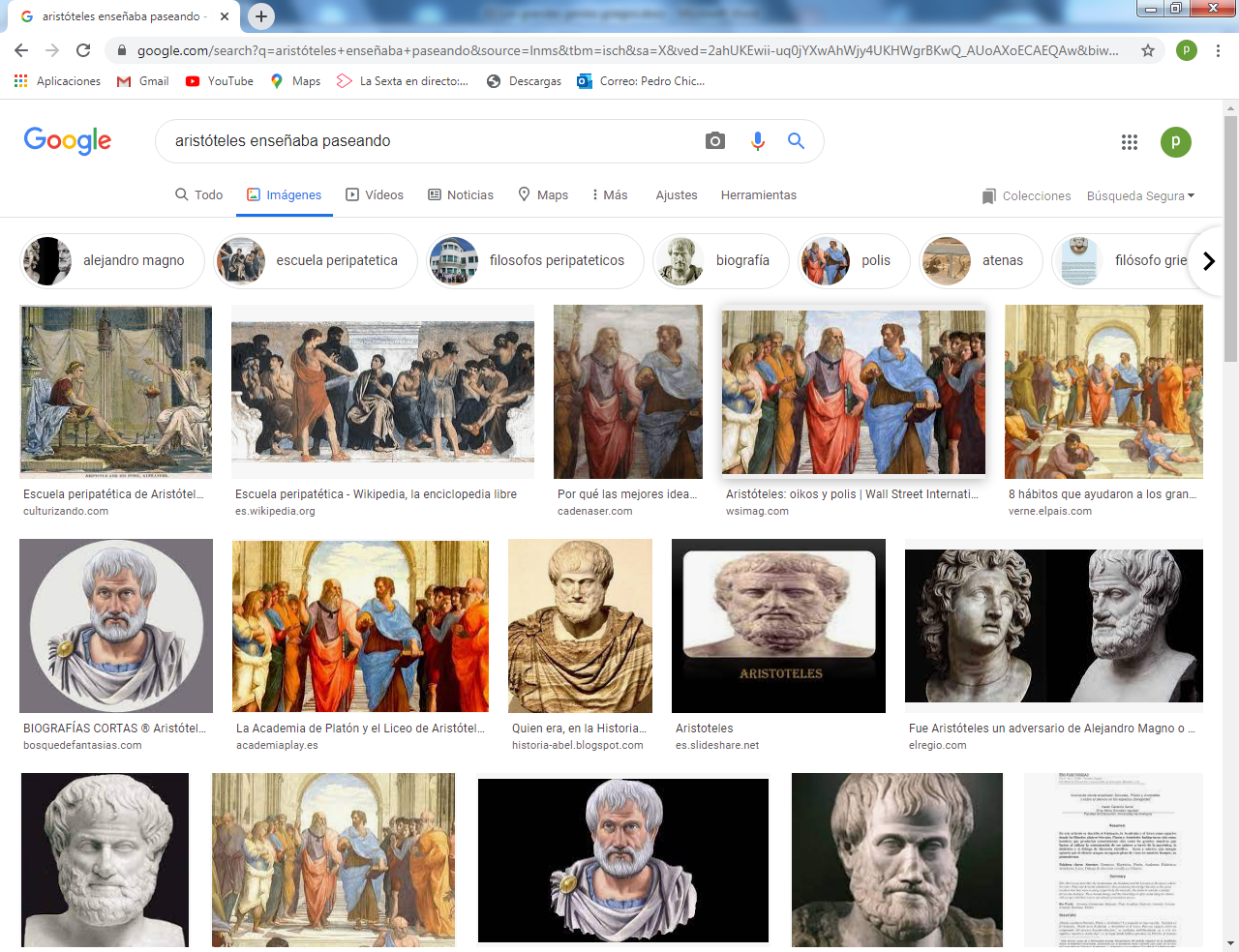 +++ Realismo total. Se debe rechazar por completo la utopía del otro mundo, el de las ideas.Sólo existe la realidad de este mundo. Nosotros llegamos a conocer las cosas por medio de nuestros sentidos y de la gran facultad que tenemos de la inteligencia. Nuestra mente escapaza de abstraer y de generalizar y somos nosotros los que construimos todas las ideas.EI Orden que hay en este mundo está hecho por las leyes que desde siempre existen en el que tenemos que ponernos en disposición de descubrirlo por medio de la Observación.+++  La unidad del hombre. Ni tres almas ni dos partes, la material y la espiritual, son admisiblespor no ser demostrables. El hombre es un sólo ser, cuya alma, o espíritu único, hace la triplefunción de conocer, de sentir y de vegetar.Las puertas o instrumentos del conocimiento son los sentidos y por eso nada hay en lainteligencia si primero no ha pasado por ellos. +++ La base de su pensamiento es el hilemorfismoo la teoría de la materia y de la forma.Equivale ello a decir que todo lo que es real está compuesto de materia, o capacidad de ser, yde forma, o acto de ser como se es. También lo llama potencia o posibilidad y acto o realidad.El ser está hecho de una substancia o esencia estable que se halla en el fondo de su realidad.  Y está complementado de unos accidentes, que son las cualidades intrínsecas (cantidad,calidad, relación)o extrínseca (acción, pasión, figura, forma, posición, tiempo, espacio") queson las que nosotros percibimos. Sin los accidentes, ropaje del ser, este es, pero no escaptable. Eso pasa con el alma: existe, pero es invisible+++ La existencia es la cualidad radical por la que la esencia pasa de la potencia al acto.Los modos del ser son muchos, pues el ser es análogo. l-lay seres reales y seresposibles. Hay seres sensibles y seres mentales. Hay seres necesarios y seres contingentes. Hay seres pasados, presentes y futuros.Los seres tienen cualidades pasajeras y cualidades fundamentales. La unidad es la identidaddel ser que lo hace tal. La verdad es la aptitud para ser conocido por una mente; la bondad es laaptitud para ser deseado. Y la belleza es la aptitud para ser admirado. +++ El mundo es el conjunto de los seres, tanto grandes como pequeños. El representa la realidadtotal de las cosas.En cuanto materia existen desde siempre. Pues no puedehaber sido hecho de la nada por el SerSupremo, que, para Aristóteles, es demasiado lejano para mezclarse con las cosas limitadasytambién imperfectas de la tierra.Pero el mundo es dinámico y cambiante. El movimiento, que tanto había preocupado a losfilósofos anteriores, no tiene dificultad para él, pues somos testigos del mismo y es indudable. Sea entitativo o esencial, cuantitativo, cualitativo o local, no significa otra cosa que el paso dela potencia al acto, que el desplazamiento del poder ser al ser de una u otra manera.+++ El hombre es un "animal social". En cuanto animal goza de todas las cualidades sensibles de los demás animales. En cuanto social necesita por su naturaleza convivir con los demás, formularprincipios de orden, leyes comunes para todos y también se siente movido a respetar lasnormas para poder convivir en agrupaciones y con fórmulas de relación que le aseguren elprogreso.  El alma, o forma substancial del cuerpo, ala que también considera como espíritu, trasciende lamateria y por eso es inmortal, lo cual implica que existe para Aristóteles algún género devida ultra-terrena cuya oscuridad hace difícil una explicación suficiente.La fuerza del hombre, como la de cualquier ser vivo, es precisamente la vida o el deseo desupervivencia. Esto hace que el hombre se mueve siempre por su amor a la felicidad. En estemundo el hombre la consigue con satisfacciones. Y trata de alcanzarotra vida posterior, dondela felicidad llegue a la plenitud.El instrumento de la felicidad es la virtud. Aristóteles hace de la prudencia la virtud de lainteligencia; de la justicia, la virtud de la voluntad; de la fortaleza, la virtud de la inclinaciónsensible; y de la templanza, la virtud de la inclinación sensorial.La virtud es la fuerza que le lleva al hombre a ser feliz, aunque para ello tenga que adquirirla base de repetición de actos, esforzados pues en eso consiste el hábito bueno. El pensamiento de Aristóteles es enormemente coherente y ordenado, con una riquezade reflexión impresionante. No en vano, en sus escritos lógicos, profundiza al máximo el modohumano de conocer y la importancia que tiene el juicio hecho sobre los conceptos y los silogismos, argumentos y estructuras mentales, que permiten llegar a la plena verdad.La consistencia de sus planteamientos fue tal ya en su tiempo que, incluso con elcontraste y el poder del platonismo, afectó a todos los pensadores que le siguieron.Si elplatonismo representa el idealismo perpetuo en el pensamiento humano, el aristotelismo constituye la fuerza imperiosa de la realidad. No sólo es la vida, el cosmos, la naturaleza, lamateria, la realidad, lo que Aristóteles expresa con formulaciones definitivas. Es también suteoría sobre el hombre lo que resulta altamente influyente y poderosamente impresionante. Elhombre se presenta como ser cumbre en el cosmos y la sociedad como el ideal de la vidahumana.El peso impresionante del realismo aristotélico hace volver, a lo largo de los siglos, los ojos hacia la vida real, logrando superarlas utopías con fórmulas concretas, cercanas, dinámicas,efectivas. Aristóteles es el gran explorador del cosmos y del hombre, elevando al final de sus averiguaciones un himno filosófico a la inteligencia humana que es la gran beneficiada de sus planteamientos. Por eso el aristotelismo es mucho más que racionalismo y que empirismo, más que el sensorialismo y el materialismo, es más que el mecanicismo o cosmologismo. Es simplemente realismo. Y por lo tanto es más que espiritualismo y misticismo. Y es más quecosmología o antropología. Es radicalmente lógica y metafísica.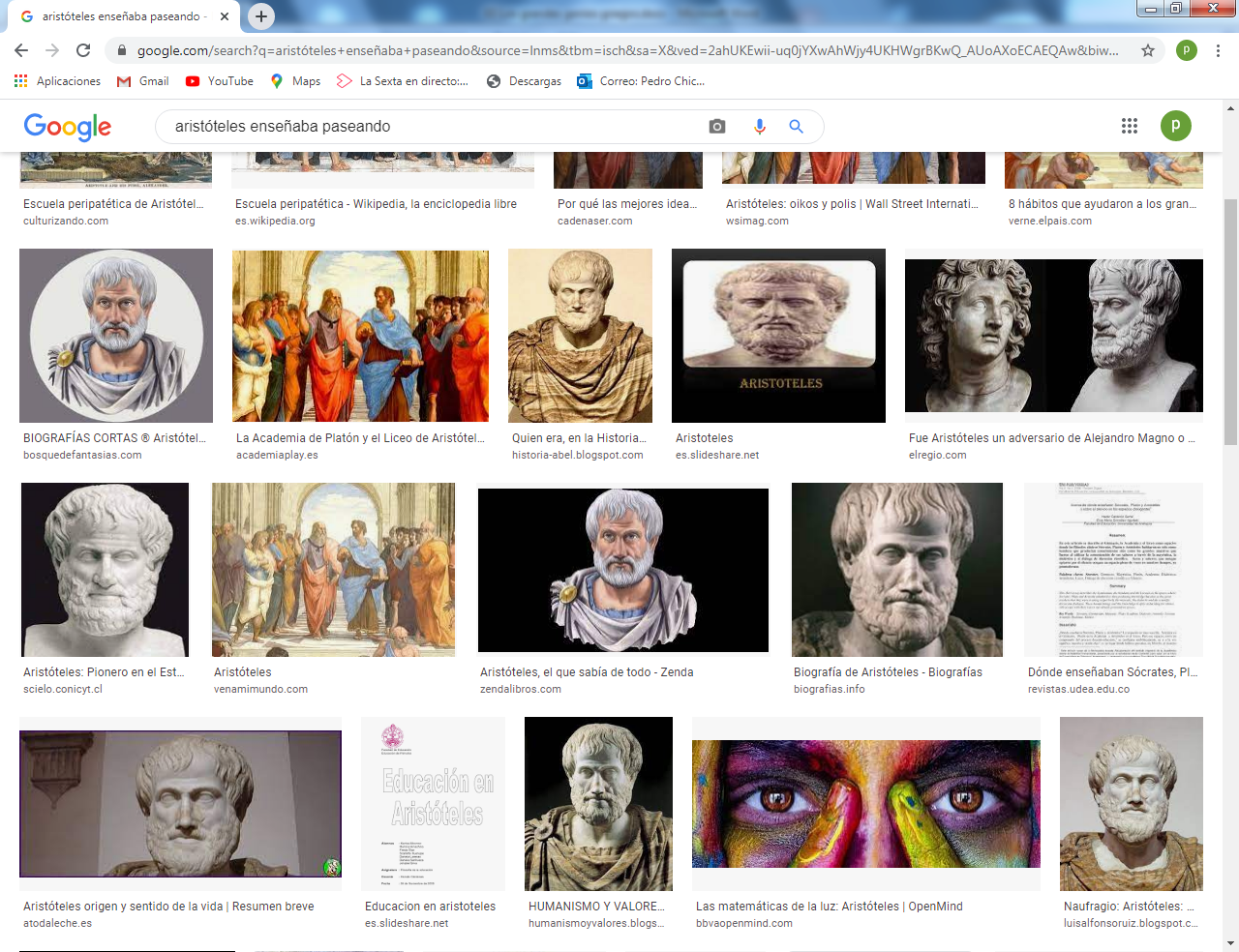 Aristóteles Maestro de Alejandro Magno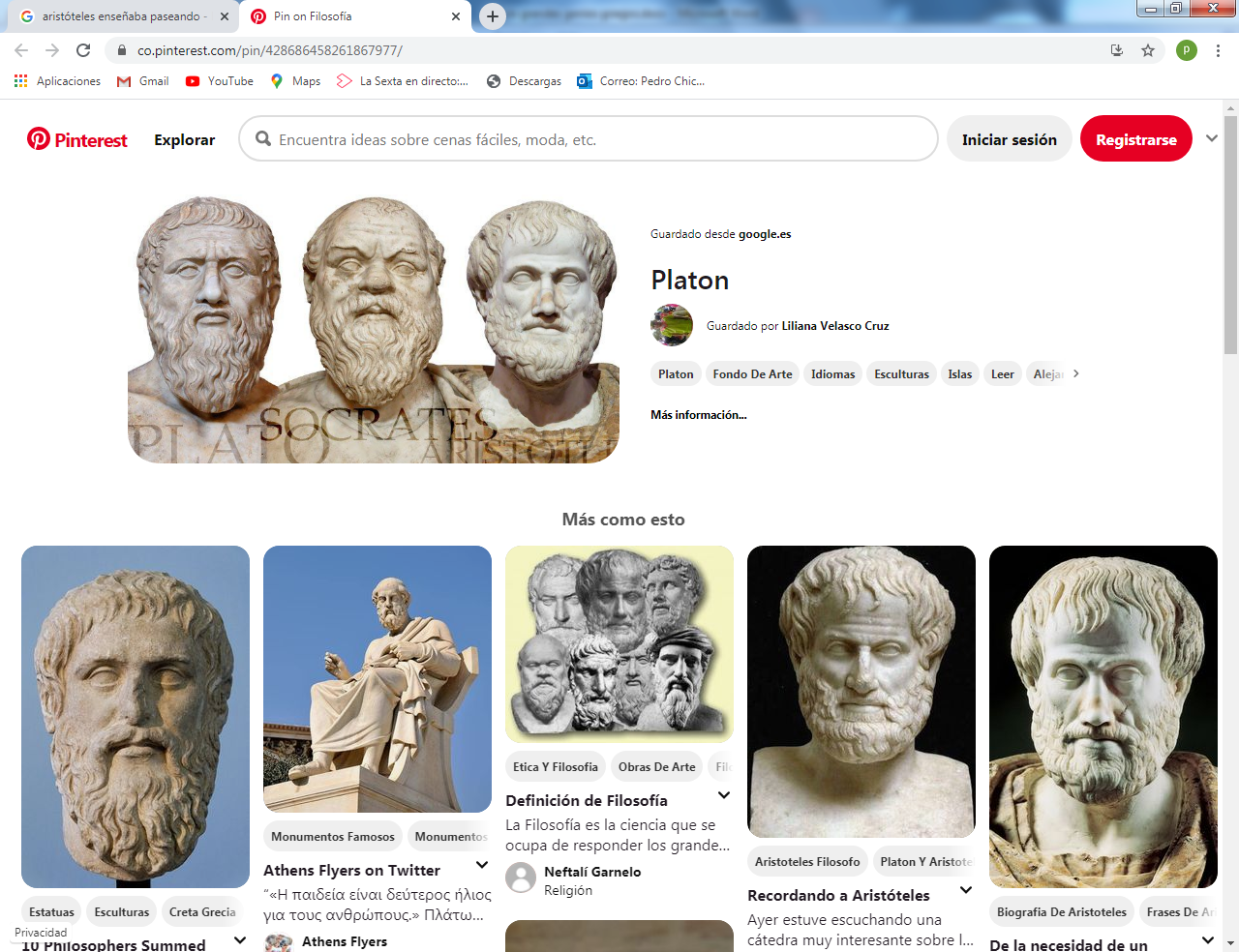 íintesis de las tres figuras del siglo de oro griegoPosturas filosóficas.Y enseñanzasSócratesde AtenasSu casaCon Xantipasu mujerPlatónAtenas y viajesGrecia y EgiptoLa AcademiaAristótelesAtenasCorte MacedoniaE LiceoEstiloHumildadSolo sé que no séSoñandoOtro mundoExperimentandoEn este mundoRealidadLa que vemos cada díaEl mundo de donde procede el almaLa cueva, del cuerpoLo que existeAnte nuestros sentidosMétodoLa experienciaLa visiónEn el otro mundoLa experienciaY el razonamientoConocimientoSacandoDe  nuestro interiorLo que recordamosVisto enotro mundoLoque nuestraexperiencia diceSentidosVirtudesLas que el hombre cultivaHaciendo el bienLas de tres almasPrudencia, fortaleza y templanza y la justiciaLas cuatroDe lamente, de la voluntadDel apetito sensible y del irascibleSociedadLa que vivimosEl puebloLa ideal no existeTres clasesFilósofos, guerreroscampesinosLa presente es realLos hombres somos iguales todos.Incluso esclavosClases socialesUna clase. hombres IgualdadDemocraciaTres clases del almaPredomina unafilósofos, guerreros campesinosUna claseY dos razas: griegos y los demásAutoridadesLas que gobiernanElegidas por todosLas que tienen fuerzaY se imponenLa que domina y se la obedeceLeyesSon buenas Todos deben obedecerlasVienen de los filósofos paraEl bien comúnSe consiguen con los hábitosdel ordenPolíticaCumplir la leyY defender la patriaBuscar el bien y colaborar todosAceptar el orden social El mundoTierra que vemosMundo delas ideasY este mundo de los cuerposSolo un mundoreal,El presente de abajoY el de arribaDiosY diosesLos diosesse les respetaSer SupremoY un DemiurgoSolo un Ser Supremo